The Title of your Honors Project Goes HereUsing Multiple Lines if Necessary (20 pt)by<Your Name Here (16 pt)>Submitted in partial fulfillment of Honors Requirementsfor the <Major> MajorDickinson College, <academic year><Title & Name>, Supervisor<Title & Name>, Reader<Title & Name>, Reader<Month> <Day>, <Year>The Department of Mathematics and Computer Science at Dickinson College hereby accepts this senior honors thesis by <Your Name Here> and awards departmental honors in <Major>.<Advisor's Name> (Advisor)					Date<Name> (Committee Member)				Date<Name> (Committee Member)				Date<Use additional lines as necessary>				Date<Chair's Name> (Department Chair)				DateDepartment of Mathematics and Computer ScienceDickinson College<Month> <Year>AbstractThe Title of your Honors Project Goes HereUsing Multiple Lines if Necessary (16 pt)by<Your Name Here (12 pt)>The text of the abstract appears in a 12-point serif font such as Times. The abstract is fully justified and double-spaced. More than one page may be used if necessary. However, an effort should be made to limit the abstract to a single page.AcknowledgmentsAny acknowledgments that you would like to make thanking those who have been particularly helpful and/or supportive of your work. The text of the acknowledgments appears fully justified and double spaced in a 12-point serif font such as Times.Table Of ContentsTitle Page		......................................	iSignature Page	......................................	iiAbstract		......................................	iiiAcknowledgments 	......................................	ivTable of Contents	......................................	vChapter 1: CHAPTER ONE TITLE 	.......................	1	1.1. Title of Section 1.1	............................	1		1.1.1 Title of Sub-section 1.1.1 	..................	1	1.2. Title of Section 1.2 Title	............................	1	...Chapter 2: CHAPTER TWO TITLE 	.......................	2	2.1. Title of Section 2.1 	............................	2	2.2. Title of Section 2.2 	............................	2	2.3. Title of Section 2.3 	............................	3	......Appendix A: TITLE OF APPENDIX A 	.......................	?Appendix B: TITLE OF APPENDIX B	.......................	?References		......................................	?Chapter 1<CHAPTER ONE TITLE HERE (14 pt)>1.1. Title of Section 1.1	Each chapter begins on a new page.  The word "Chapter" followed by the chapter number appear centered and underlined in a boldface 14-point serif font (i.e. Times) on the first line of the page.  Following one blank 14-point line, the chapter title appears in all capital letters in boldface 14-point serif type.  Following three blank 14 point lines, the section heading appears in bold 12-point serif type.	All body text is 12-point serif type. The body text is double-spaced and is fully justified.  All Paragraphs are indicated by a 1/2 inch indentation of the first line of the new paragraph. There is no additional spacing between paragraphs.	Page margins are 1.25 inches on the left edge, and 1.0 inch on the top, right and bottom edges. Page numbers appear centered, one half inch from the bottom of each page.1.1.1. Title of Sub-Section 1.1.1	Sub-section headings appear in 12-point bold italic serif type and are three blank 12-point lines below the preceding paragraph.1.2. Title of Section 1.2Chapter 2<CHAPTER TWO TITLE HERE (14 pt)>2.1. Title of Section 2.1 	Figures appear centered with a caption below, for example see figure 2.1.  Figures are numbered sequentially within chapters, for example the first figure in chapter 2 will be figure 2.1.  Figure captions are single spaced, set in a 12-point serif font and are indented 1 inch on both the left and right.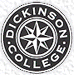 Figure 2.1: The Dickinson College Logo, not to be confused with the Dickinson College Seal.A single blank 12-point line appears above the figure, between the figure and the caption and below the figure caption.2.2 Title of Section 2.2 	Equations appear indented 1/2 inch from the left margin, for example see equation 2.1.  Equations are numbered sequentially within chapters and equation numbers appear in parenthesis 1/2 inch from the right margin.							(2.1)A single blank 12-point line appears both above and below the equation.2.3. Title of Section 2.3 	Tables are numbered sequentially within chapters and independently of figures. For example the first table in chapter 2 will be table 2.1.  Tables appear indented 1 inch from the left margin with a caption above, for example see table 2.1. Table captions are single spaced, set in a 12-point serif font and are indented 1 inch on both the left and right.Table 2.1: Student application and enrollment data for Dickinson College from 1999-2001.Year		Applications	Enrollment1999		3434		6202000		3801		5942001		3820		611A single blank 12-point line appears above the table caption, between the caption and the table and following the table.